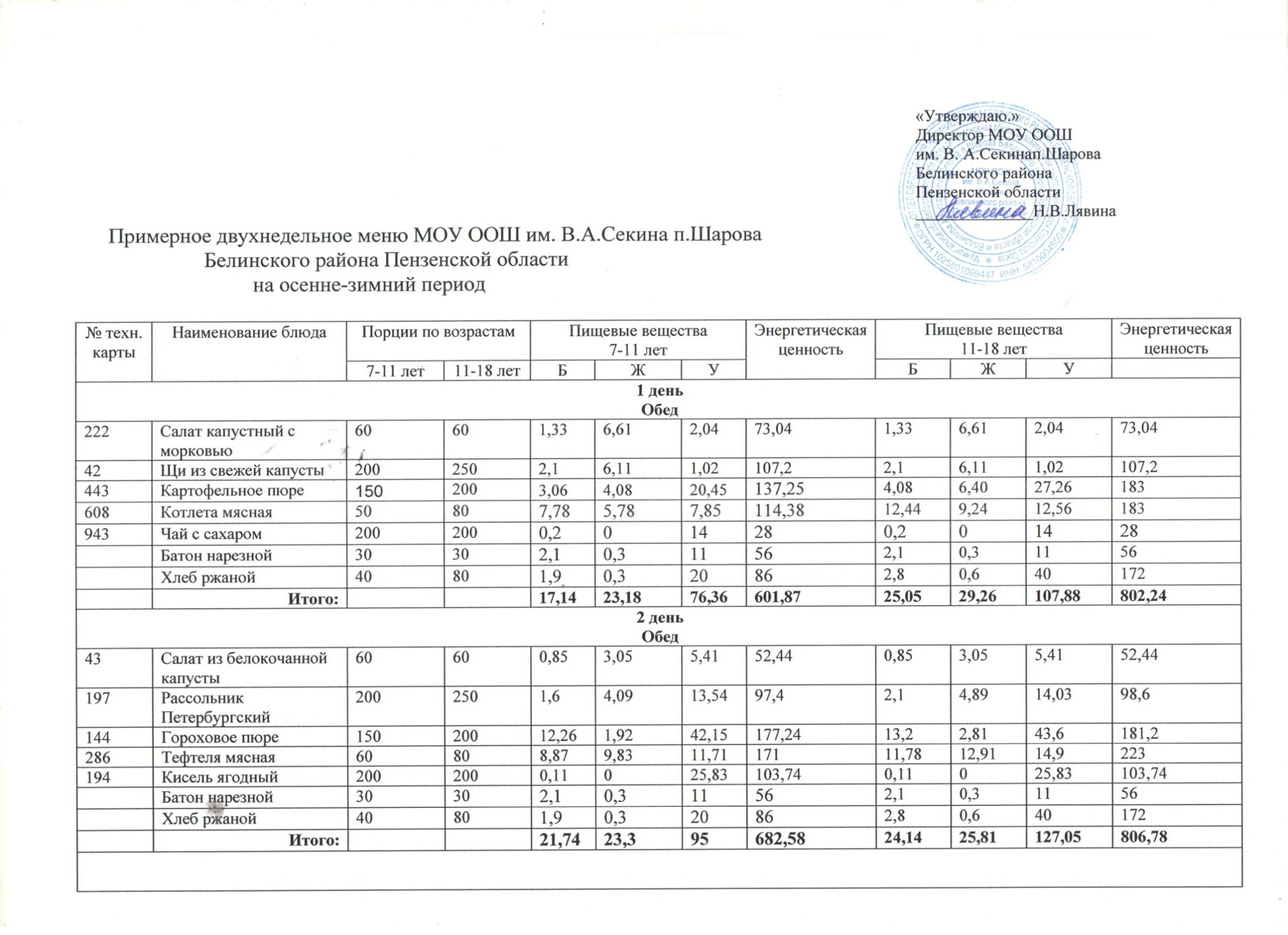 Меню на 24.10.2022 Меню на 24.10.2022 Меню на 24.10.2022 Меню на 24.10.2022 Меню на 24.10.2022 Меню на 24.10.2022 Меню на 24.10.2022 Меню на 24.10.2022 Меню на 24.10.2022 Меню на 24.10.2022 Меню на 24.10.2022 Меню на 24.10.2022 240Салат из свежих помидоров601000,519,521,9899,80,839,883,15104,4536Суп с мясными фрикадельками2002503,122,822,7128,23,873,123,6130,5688Макароны отварные1502005,524,5226,45168,457,366,0235,26224,672Гуляш из мяса курицы606011,19,372,96139,811,19,372,96139,8186Компот из св.яблок2002000,42026,04102,10,42026,04102,1Батон нарезной30302,10,311562,10,31156Хлеб ржаной40801,90,320862,80,640172Итого:13,9522,0599,57600,516,4114,53119,1693,67Меню на 25.10.2022 Меню на 25.10.2022 Меню на 25.10.2022 Меню на 25.10.2022 Меню на 25.10.2022 Меню на 25.10.2022 Меню на 25.10.2022 Меню на 25.10.2022 Меню на 25.10.2022 Меню на 25.10.2022 Меню на 25.10.2022 Меню на 25.10.2022 222Салат из свежей капусты с яблоком60601,336,612,0473,041,336,612,0473,0433Борщ со свежей капустой2002501,236,1511,82103,821,936,3412,05104,16113Плов из отварной курицы15020024,825,1338,71346,0825,225,3339,05347,08943Чай с сахаром2002000,2014280,201428Батон нарезной30302,10,311562,10,31156Хлеб ржаной40801,90,320862,80,640172Итого:31,5638,4997,57692,9429,3639,18118,14780,28Меню на 26.10.2022 Меню на 26.10.2022 Меню на 26.10.2022 Меню на 26.10.2022 Меню на 26.10.2022 Меню на 26.10.2022 Меню на 26.10.2022 Меню на 26.10.2022 Меню на 26.10.2022 Меню на 26.10.2022 Меню на 26.10.2022 Меню на 26.10.2022 71Салат из свежих помидоров60600,663,055,4152,440,663,055,4152,44197Щи со св.капустой2002501,64,0913,5497,42,14,8914,0398,6141Гречка отварная15020012,261,9242,15177,2413,22,8143,6181,2286Тефтеля мясная60808,879,8311,7117111,7812,9114,9223194Кисель ягодный2002000,11025,83103,740,11025,83103,74Батон нарезной30302,10,311562,10,31156Хлеб ржаной40801,90,320862,80,640172Итого:21,7423,395682,5824,1425,81127,05806,78Меню на 27.10.2022 Меню на 27.10.2022 Меню на 27.10.2022 Меню на 27.10.2022 Меню на 27.10.2022 Меню на 27.10.2022 Меню на 27.10.2022 Меню на 27.10.2022 Меню на 27.10.2022 Меню на 27.10.2022 Меню на 27.10.2022 Меню на 27.10.2022 222Салат капустный с морковью60601,336,612,0473,041,336,612,0473,04103Суп вермишелевй20025010,812,521,3234,211,113,622,7236,872Гуляш из курицы50807,785,787,85114,3812,449,2412,56143Рис отварной1502003,064,0820,45137,254,086,427,26183943Чай 2002000,2014280,201428Батон нарезной30302,10,311562,10,31156Хлеб ржаной40801,90,320862,80,640172Итого:11,1726,1591,39627,2521,929,3115,87794,34Менюна 28.10.2022 Менюна 28.10.2022 Менюна 28.10.2022 Менюна 28.10.2022 Менюна 28.10.2022 Менюна 28.10.2022 Менюна 28.10.2022 Менюна 28.10.2022 Менюна 28.10.2022 Менюна 28.10.2022 Менюна 28.10.2022 Менюна 28.10.2022 27Салат из свеклы с яблоком601000,543,064,9849,20,95,18,38242Щи из свежей капусты2002502,16,111,02107,22,286,211,25109,8688Макароны отварные1502005,524,5226,45168,457,366,0235,26224,681Сосиска отварная50505,6713,771,57179,725,6713,771,57179,72186Компот из сухофруктов2002000,42026,04102,10,42026,04102,1Батон нарезной30302,10,311562,10,31156Хлеб ржаной40801,90,320862,80,640172Итого:13,9522,0599,57600,516,4114,53119,1693,67